УПФР в Краснослободском муниципальном районе РМ (межрайонное) напоминает, что каждому работнику до 31 декабря 2020 года включительно необходимо подать письменное заявление работодателю о выборе трудовой книжки в традиционном бумажном или электронном виде.Напомним, право выбора способа ведения трудовой книжки сегодня сохраняется только для работающих граждан. Для тех, которые впервые начнут трудовую деятельность после 01.01.2021 года, такого права уже не будет. Учет сведений об их трудовой деятельности будет вестись исключительно в электронном виде.Стоит отметить, что электронный формат ведения трудовой книжки наиболее удобен, так как предоставляет работнику возможность быстрого доступа к информации о своей трудовой деятельности. Электронную книжку в любой момент можно скачать, распечатать, отправить по электронной почте потенциальному работодателю из Личного кабинета на сайте государственных услуг или ПФР.Кроме того, электронная трудовая книжка защищена от утери, неточностей и ошибок, которые случаются при заполнении бумажного варианта.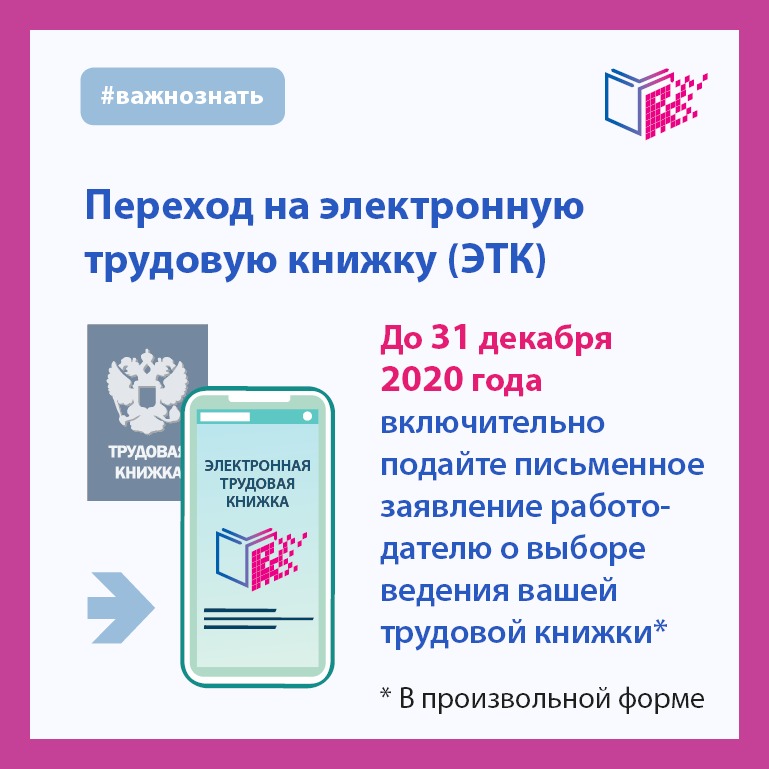 